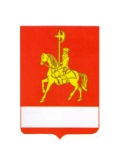 АДМИНИСТРАЦИЯ КАРАТУЗСКОГО РАЙОНАПОСТАНОВЛЕНИЕ    29.06.2015                               с. Каратузское                                             № 435-пОб утверждении Порядка формирования, ведения и утверждения ведомственных перечней муниципальных услуг (работ), оказываемых (выполняемых) муниципальными бюджетными и автономными учреждениямиВ соответствии с пунктом 3.1 статьи 69.2 Бюджетного кодекса Российской Федерации, постановлением Правительства Российской Федерации от 26.02.2014 № 151 «О формировании и ведении базовых (отраслевых) перечней государственных и муниципальных услуг и работ, формировании, ведении и утверждении ведомственных перечней государственных услуг и работ, оказываемых и выполняемых федеральными государственными учреждениями, и об общих требованиях к формированию, ведению и утверждению ведомственных перечней государственных (муниципальных) услуг и работ, оказываемых и выполняемых государственными учреждениями субъектов Российской Федерации (муниципальными учреждениями)», статьей 28 Устава Муниципального образования «Каратузский район» ПОСТАНОВЛЯЮ:Утвердить Порядок формирования, ведения и утверждения ведомственных перечней муниципальных услуг (работ), оказываемых (выполняемых) муниципальными бюджетными и автономными учреждениями.2. Главным распорядителям бюджетных средств в ведении которых находятся муниципальные бюджетные и автономные учреждения, в срок до 1 сентября 2015 года привести ведомственные перечни муниципальных услуг (работ), оказываемых (выполняемых) муниципальными бюджетными учреждениями в качестве основных видов деятельности, в соответствии с требованиями настоящего постановления.3. Опубликовать постановление на официальном сайте Каратузского района (http://karatuzraion.ru/).4. Постановление вступает в силу со дня подписания.Глава администрации района                                                              Г.И.КулаковаПриложение к постановлению от   26.06.2015 № 435-п          Порядок формирования, ведения и утверждения ведомственных перечней муниципальных услуг (работ), оказываемых (выполняемых) муниципальными бюджетными и автономными учреждениями1. Порядок формирования, ведения и утверждения ведомственных перечней муниципальных услуг (работ), оказываемых (выполняемых) муниципальными бюджетными и автономными учреждениями (далее – Порядок), устанавливает общие требования к формированию, ведению и утверждению ведомственных перечней муниципальных услуг (работ) в целях составления муниципальных заданий на оказание муниципальных услуг (выполнение работ) муниципальными бюджетными и автономными учреждениями (далее – ведомственные перечни муниципальных услуг (работ)).2. Ведомственные перечни муниципальных услуг (работ) формируются и ведутся в соответствии с базовыми (отраслевыми) перечнями государственных и муниципальных услуг и работ, утвержденными федеральными органами исполнительной власти, осуществляющими функции по выработке государственной политики и нормативно-правовому регулированию в установленных сферах деятельности.3. Ведомственные перечни муниципальных услуг (работ) формируются, ведутся и утверждаются главными распорядителями средств бюджета, в ведении которых находятся муниципальные бюджетные и автономные учреждения (далее – органы, осуществляющие функции и полномочия учредителя).Изменение ведомственного перечня муниципальных услуг (работ) осуществляется посредством его утверждения органом, осуществляющим функции и полномочия учредителя.4. В ведомственные перечни муниципальных услуг (работ) включается в отношении каждой муниципальной услуги (работы) следующая информация:1) наименование муниципальной услуги (работы) с указанием кодов Общероссийского классификатора видов экономической деятельности, которым соответствует муниципальная услуга (работа);2) наименование органа, осуществляющего функции и полномочия учредителя;3) код органа, осуществляющего функции и полномочия учредителя, в соответствии с реестром участников бюджетного процесса, а также отдельных юридических лиц, не являющихся участниками бюджетного процесса, формирование и ведение которого осуществляется в порядке, устанавливаемом Министерством финансов Российской Федерации (далее – реестр участников бюджетного процесса);4) наименование муниципального бюджетного и автономного учреждения и его код в соответствии с реестром участников бюджетного процесса;5) содержание муниципальной услуги (работы);6) условия (формы) оказания муниципальной услуги (выполнения работы);7) вид деятельности муниципального бюджетного и автономного  учреждения;8) категории потребителей муниципальной услуги (работы);9) наименования показателей, характеризующих качество и (или) объем муниципальной услуги (работы), с указанием единицы измерения данных показателей;10) указание на бесплатность или платность муниципальной услуги (работы);11) реквизиты нормативных правовых актов, являющихся основанием для включения муниципальной услуги (работы) в ведомственный перечень муниципальных услуг (работ) или внесения изменений в ведомственный перечень муниципальных услуг (работ), а также электронные копии таких нормативных правовых актов.5. Информация, сформированная по каждой муниципальной услуге (работе) в соответствии с пунктом 4 Порядка, образует реестровую запись.Каждой реестровой записи присваивается уникальный номер.6. Порядок формирования информации и документов для включения в реестровую запись, формирования (изменения) реестровой записи и структура уникального номера реестровой записи должны соответствовать правилам, устанавливаемым Министерством финансов Российской Федерации.7. Реестровые записи подписываются усиленной квалифицированной электронной подписью лица, уполномоченного в установленном порядке действовать от имени органа, осуществляющего функции и полномочия учредителя.8. Ведомственные перечни муниципальных услуг (работ) формируются и ведутся в информационной системе, доступ к которой осуществляется через единый портал бюджетной системы Российской Федерации (www.budget.gov.ru) в информационно-телекоммуникационной сети Интернет.Ведомственные перечни муниципальных услуг (работ) также размещаются на официальном сайте в информационно-телекоммуникационной сети Интернет по размещению информации о государственных и муниципальных учреждениях (www.bus.gov.ru) в порядке, установленном Министерством финансов Российской Федерации.